Памятка «Как готовить домашние задания»Активно работать на уроке: внимательно слушать и отвечать на вопросы.Если что-то непонятно, не стесняться задать вопрос.Внимательно и подробно записывать задания по каждому предмету.Учиться пользоваться справочниками и словарями, чтобы уметь выяснять значение незнакомых слов и выражений.Научиться находить интересующую нужную информацию с помощью компьютера.Трудный материал урока надо повторить в тот же день, чтобы сразу закрепить его и запомнить.Выполняя домашнее задание, надо не просто думать, что надо сделать, а еще и решать, с помощью каких средств и приемов этого можно добиться.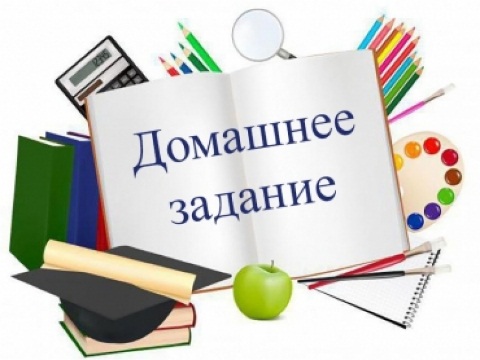 Не стесняться обращаться за помощью к взрослым и одноклассникам.Перед выполнением домашней работы нужно убедиться, что в дневнике записаны все задания.Нужно решить, в какой последовательности лучше выполнять задания и сколько времени понадобится на каждое из них.На письменном столе должно лежать только то, что необходимо для выполнения одного задания. После его завершения со стола убираются уже использованные материалы, и кладутся те учебные принадлежности, которые необходимы для выполнения задания по следующему предмету.В процессе выполнения домашнего задания необходимо делать перерывы.Изучая заданный материал, сначала надо его понять, а уже потом запомнить.Перед выполнением письменной работы необходимо выучить все правила, которые тебе могут пригодиться.Читая учебник, надо задавать себе вопросы по тексту.Узнавая новые понятия и явления, надо связывать их по смыслу с уже известными ранее.Большое задание необходимо разбивать на части и работать над каждой из них в отдельности.Готовиться к сочинениям и докладам надо заранее, равномерно распределяя нагрузку, а не оставлять такую ответственную работу на последний день.Необходимо уметь пользоваться картами и схемами и использовать их при подготовке устных уроков.Надо составлять план устного ответа и проверять себя.Приступая к выполнению каждого задания, думай не только о том, что надо сделать (то есть о содержании задания), но и о том, как (с помощью каких приемов, средств) это можно сделать.Ищи связь каждого нового понятия, явления, о котором ты узнаешь, с тем, что ты уже знаешь. Соотноси новое с уже известным. Следи за тем, чтобы это были не случайные, внешние связи, а главные связи, связи по смыслу.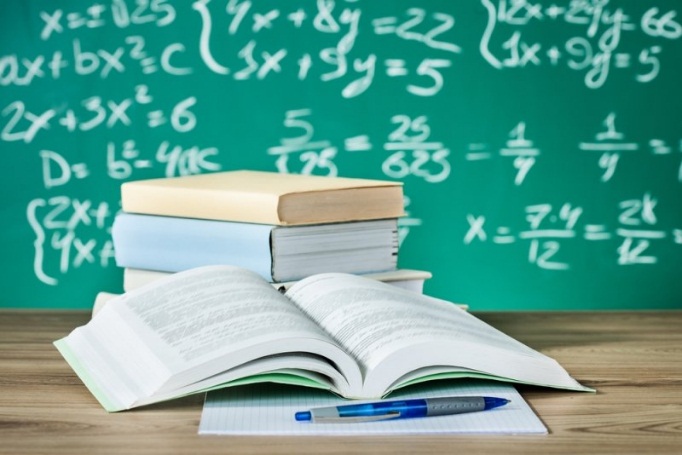 Метод ключевых словЭтот метод может помочь при изучении большого по объему текста. Ключевыми словами называются самые важные слова в абзаце. Когда вспоминаешь ключевые слова – сразу вспоминаешь, о чем сказано в нужной части текста.При чтении абзаца выбирается одно или два ключевых (самых важных) слова. После этого выбранные слова записываются в нужной последовательности, и к каждому слову ставится вопрос, который связывает его с соответствующей частью текста. Затем два ключевых слова надо соединить при помощи вопросов. В результате получается цепочка. Ее нужно записать и выучить. Пересказывая заданный текст, опираются именно на эту цепочку.Метод «5П»Метод «5П» позволяет сосредоточиться на самом основном в изучаемом тексте и помогает лучше его запомнить. Данный метод рекомендуется использовать при подготовке устных заданий.1П – просмотри текст (бегло);2П – придумай к нему вопросы;ЗП – пометь карандашом самые важные места;4П – перескажи текст (используя ключевые слова);5П – просмотри текст повторно.Как работать над кратким пересказом по плану?1. Раздели рассказ на смысловые части.2. Перечитай рассказ по частям, составь мысленно картины по его содержанию.3. В каждой части рассказа выдели важные мысли (2-3 предложения)4. Перескажи каждую часть по плану (при затруднении можно заглядывать в книгу)Как решать задачи?1. Прочитай задачу и представь себе, о чем говорится в задаче.2. Запиши задачу кратко или выполни чертеж.3. Поясни, что показывает каждое число, повтори вопрос задачи.4. Подумай, можно ли сразу ответить на вопрос задачи. Если нет, то почему. Что нужно узнать сначала, что потом?5. Составь план решения.6. Выполни решение.7. Проверь решение и ответь на вопрос задачи.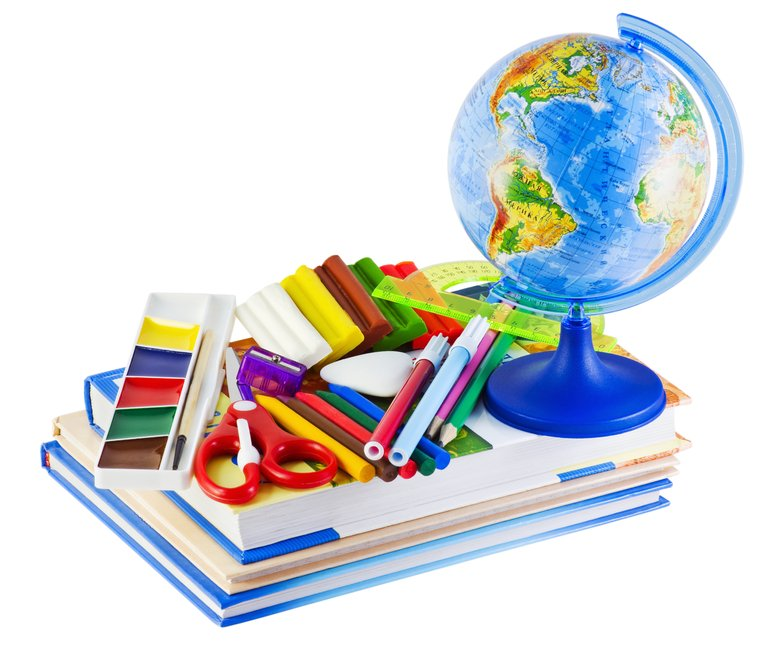 